G_MOD7_Programma viaggio istruzioneISTITUTO COMPRENSIVO DI CODROIPO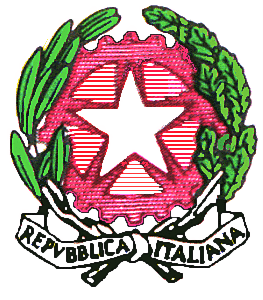 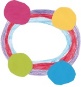 			                                                                                       Alla famiglia dell’allievo                                                                                                                   …………………………………………………………………..                                                                                                                   Indirizzo: …………………………………………………… Oggetto: viaggio di istruzioneIn conformità con quanto previsto dal Piano dell’Offerta Formativa, questo istituto intende organizzare per gli alunni della classe………………un viaggio di istruzione presso ………………………………………………………..………….. Il   viaggio di istruzione, mirato  a favorire la socializzazione dei ragazzi e l’approfondimento delle competenze ………………………………………………………………………., avrà luogo nei giorni……………………………………….. La quota di partecipazione individuale è di euro  …….…………  .La partenza è prevista per il giorno………………………………………….alle ore………………presso ………………………….e il ritorno programmato per il giorno…………………………………, alle ore………… presso………………………………………..…  Il programma del viaggio è il seguente  (modificare in base alle esigenze specifiche)giorno 1: ore……………partenza; trasferimento mediante autobus verso la località ……………………………………….; sosta per il pranzo al sacco;arrivo previsto  ore……………;cena ore………………..; ritiro per il riposo notturno ore…………………….;giorno 2: ore…………….sveglia; ore…………….colazione; ore…………..visita al …………………………………..….…………..; ore…………pranzo consumato presso………………………………………...;ore ….attività…………………………………………..; ore………..rientro in albergo; ore………………..cena; ore………………….ritiro per il riposo notturno;giorno 3: ore…………….sveglia; ore…………….colazione; ore…………..visita al …………………………………..….…………..; ore…………pranzo consumato presso……………………………………..;ore ……….attività…………………………………………..; ore………..rientro in albergo; ore………………..cena; ore………………….ritiro per il riposo notturno;giorno 4: ore…………….sveglia; ore…………….colazione; ore…………..partenza; ore……………sosta per il pranzo al sacco; rientro previsto ore…………. .Nelle ore pomeridiane, al termine delle attività didattiche, saranno proposte le seguenti attività:………………………………………………………………..Il pernottamento sarà presso l’albergo ………………………………………………, sito in……………………………………………. Via……………………..,tel…………………………………………,che ha espressamente garantito di osservare gli standard di sicurezza previsti dalla vigente normativa.  Il viaggio sarà effettuato mediante …………..……...............della ditta (in caso di pullman)…………………………………………….…, che ha espressamente garantito di osservare gli standard di sicurezza previsti dalla vigente normativa e di assicurare la presenza di num. 2 conducenti. I docenti accompagnatori sono……………………………………………………………………………………………………………………..Il presente programma dovrà essere restituito debitamente sottoscritto per accettazione e condivisione dall’esercente la potestà genitoriale entro il giorno .…………………unitamente all’allegata formula di impegno.								Data  ………………………………….                                                       Firma per accettazione e condivisione ………………………………………